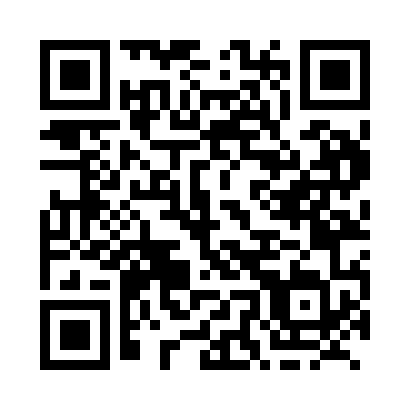 Prayer times for Chockpish, New Brunswick, CanadaMon 1 Jul 2024 - Wed 31 Jul 2024High Latitude Method: Angle Based RulePrayer Calculation Method: Islamic Society of North AmericaAsar Calculation Method: HanafiPrayer times provided by https://www.salahtimes.comDateDayFajrSunriseDhuhrAsrMaghribIsha1Mon3:265:301:236:489:1611:192Tue3:275:311:236:489:1511:193Wed3:285:311:236:489:1511:184Thu3:295:321:246:489:1511:175Fri3:315:331:246:489:1411:166Sat3:325:341:246:489:1411:157Sun3:335:341:246:489:1311:148Mon3:355:351:246:479:1311:139Tue3:365:361:246:479:1211:1210Wed3:375:371:246:479:1211:1111Thu3:395:381:256:479:1111:1012Fri3:405:391:256:469:1011:0813Sat3:425:391:256:469:1011:0714Sun3:445:401:256:469:0911:0515Mon3:455:411:256:459:0811:0416Tue3:475:421:256:459:0711:0217Wed3:495:431:256:449:0711:0118Thu3:505:441:256:449:0610:5919Fri3:525:451:256:439:0510:5820Sat3:545:471:256:439:0410:5621Sun3:565:481:256:429:0310:5422Mon3:575:491:256:429:0210:5323Tue3:595:501:256:419:0110:5124Wed4:015:511:256:418:5910:4925Thu4:035:521:256:408:5810:4726Fri4:055:531:256:398:5710:4527Sat4:075:541:256:388:5610:4328Sun4:085:561:256:388:5510:4229Mon4:105:571:256:378:5310:4030Tue4:125:581:256:368:5210:3831Wed4:145:591:256:358:5110:36